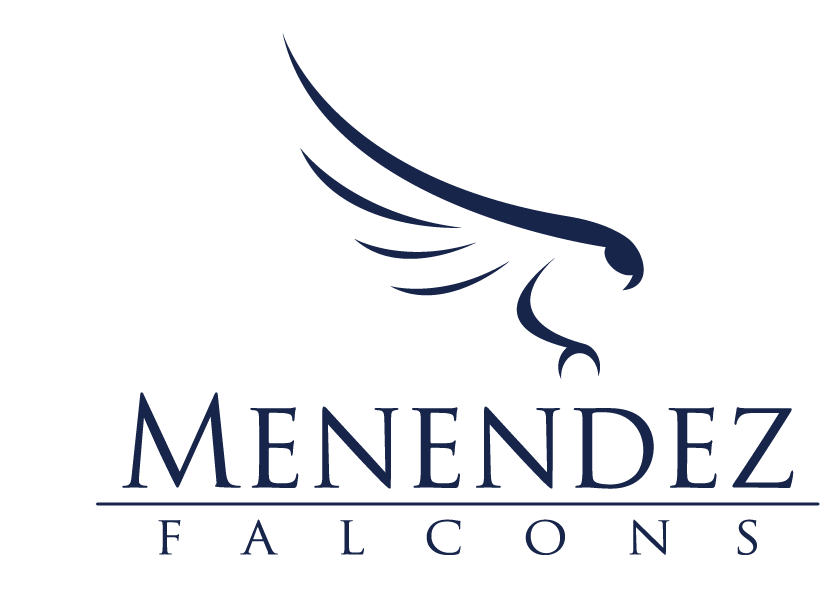 2019-2020 Varsity Girls Basketball ScheduleHead Coach Terrence L. Washington  Assistant Coaches Steve Melgard, Danielle Tyler, Tiesha FlaglerGame DayDateOpponentVenueTimeTue & Thur11/12 &11/14 Pre-Season Classic   The Nest5:30/6:307:30Monday11/18 Creekside     Creekside     6:30Tuesday11/19 First Coast   The Nest 6:00Thursday11/21Middleburg   The Nest 6:00Fri/ Sat11/29-30Thanksgiving TournamentUniversity Christian7:30/12:30Tuesday12/3Bishop Kenny    The Nest 6:30Thursday12/05 Bolles     Bolles 6:00Friday12/6Paxon     The Nest 6:00 Monday12/09Palatka     Palatka 6:00 Tuesday12/10Crescent City     Crescent City  6:30Friday12/13St. Augstine    The Nest  6:00Monday12/16Clay     Clay  6:00Tuesday12/17 Matanzas    Matanzas 6:00Fri/Sat12/20-21Kakiwanis Shootout   Matanzas3:00/6:30Friday1/10 St Augustine   St. Augustine 6:00Saturday1/11Fletcher   Fletcher 7:00Tuesday 1/14 Ridgeview   The Nest  6:00 Friday1/17Keystone   The Nest 6:00 Tuesday1/21 SJRAC Tournament      TBATBAThursday1/23 SJRAC  Tournament      TBATBASaturday1/25 SJRAC  Tournament      TBA TBA Tuesday1/28Ponte Vedra    The Nest 6:00Thursday1/30Keystone    Keystone7:30 Friday 1/31Matanzas Sr. Night    The Nest 6:00 Monday2/3District Quarterfinals    Higher Seed TBA Wednesday2/5District  Semifinals Friday2/7District Finals7:30